Strana I z 2Císlo smlouvy: 42042Ujednání o ceněuzavřené meziDodavatelem:DIČ: CZ45193410Odběratelem:Statutární město OlomoucHorní náměstí 583, 779 OO Olomouc Zapsano ve veřejném rejstříku, vedeném u Krajského soudu v Ostravě, sp_ zn. Pr 989 IČO: 00299308DIČ: CZ00299308Smluvní strany sjednávají toto ujednání o ceně tepelné energie a nosných médií v souladu s ustanoveními zák. č. 89/2012 Sb., zák. č. 458/2000 Sb. a zák. č. 526/1990 Sb., ve znění pozdějších předpisů, a v souladu s cenovým rozhodnutím Energetického regulačního úřadu č. 5/2018 ze dne 6. listopadu 201 8, kterým se mění cenové rozhodnutí ERÚ č. 2/2013, k cenám tepelné energie, ve znění cenového rozhodnutí ERÚ č. 4/2015.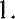 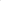 Cena dodávané a odebírané tepelné energie a nosných medií se sjednává v souladu s uzavřenou smlouvou a je její nedílnou součástí.V případě, že součástí dodávky tepelné energie a nosných médií bude také dodávka studené pitné vody pro přípravu teplé vody (vodné, stočné), bude dodavatel odběrateli účtovat tuto vodu v ceně, která bude dodavateli účtována dodavatelem vody.Cena tepelné energie a nosného média je:Sazba: …………..K cenám uvedených v čl. 3 a čl. 4 tohoto ujednání bude při vyúčtování připočítána daň z přidané hodnoty (DPH) ve výši stanovené zákonem.Strana 2 z 2Toto ujednání smluvních stran je platné ode dne jeho podpisu oběma smluvními stranami do 31. prosince 2020 a účinnosti nabývá dne OI. ledna 2020 nebo dnem zveřejnění v registru smluv, podléhá-li tomuto zveřejnění, a to dle toho, ktełý okamžik nastane později. Nabude-li toto ujednání účinnosti dnem zveřejnění v registru smluv, pak se smluvní strany dohodly, že ujednání obsažená v tomto ujednání se použijí i na právní poměry ze smlouvy, vzniklé mezi smluvními stranami od OI . ledna 2020 do okamžiku nabytí účinnosti tohoto ujednání.Zařazení odběrného místa do příslušné sazby je uvedeno v odběrovém diagramu.Dodavatel si vyhrazuje právo změnit cenu tepla v případě změn obecně závazných předpisů, které mohou mít vliv na cenu tepla, a to s účinností ke dni vzniku těchto změn a odběratel se zavazuje nově stanovenou cenu uhradit. Dodavatel je povinen změnu ceny písemně oznámit odběrateli bez odkladu po stanovení ceny.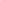 8 Pro případ nedodržení termínu úhrady faktur a jejich výše ve lhůtě splatnosti sjednávají strany smluvní pokutu ve výši …..% z dlužné částky za každý den prodlení.9. Smluvní strany se dohodly, že má-li být tato smlouva/dodatek/příloha v souladu se zákonem č. 340/2015 Sb., o registru smluv ('ZRS”), uveřejněna prostřednictvím registru smluv, pak její uveřejnění se zavazuje zajistit bez zbytečného odkladu, nejpozději do 15 dnů ode dne jejího uzavření, na své náklady postupem stanoveným výše vedeným zákonem odběratel. Před uveřejněním této smlouvy/dodatku/přílohy v registru smluv zajistí odběratel znečitelnění těch ustanovení, která představují výjimku z povinnosti uveřejnění podle Š3 odst. 1,2 ZRS, a to ustanovení tvořící obchodní tajemství dodavatele (cena tepla za GJ, objem tepla v GJ za určité období, velikost smluvního výkonu, cena za kW/MW smluvního výkonu, výše záloh, cenové vzorce) a dále osobní údaje, vč. podpisových vzorů zástupců smluvních stran. V případě, že odběratel neuveřejnění smlouvu/dodatek/přílohu v registru smluv ve výše dohodnuté lhůtě, je dodavatel oprávněn tuto smlouvu/dodatek/přílohu v registru smluv uveřejnit sám. V případě porušení povinnosti odběratele uvedené v tomto ustanovení, odpovídá tento dodavateli za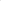 majetkovou i nemajetkovou újmu.V Ostravě 18.12.2019	……………..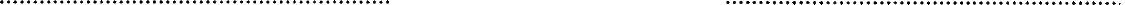 Za dodavatele:	Za odběratele: ………………………. ředitel Regionu Střední Morava na základě pověření ze dne 20 12 2018Veolia Energie CR, a.s.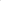 28. října 3337/7, Moravská Ostrava, 702 00 Ostrava Zapsáno v obchodním rejstříku, vedeném 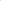 Statutární město OlomoucKrajským soudem v Ostravě sp_zn B 31 gHorní náměstí 583IČO: 45193410779 11 OlomoucByty - Teplo ÚT……. Kč/GJNebyty - Teplo ÚTSazba: ………………. Kč/GJByty - Teplo TUV……. Kč/GJNebyty - Teplo TUV…….Kč/GJ